Présentation généraleCe colloque est organisé par la COPIRELEM (Commission Permanente des IREM sur l’Enseignement Élémentaire) et l’IRES (Institut de Recherches sur l’Enseignement des Sciences) d’Aix-Marseille, avec le soutien d’Aix-Marseille Université, l’INSPÉ (Institut National Supérieur du Professorat et de l’Éducation) d’Aix-Marseille, la structure fédérative SFERE-Provence, ainsi que le pôle pilote AMPIRIC (Aix-Marseille – Pôle d’Innovation, de Recherche, d’Enseignement pour l’Éducation). Il est ouvert à toute personne intéressée par la formation en mathématiques des professeurs des écoles : chercheurs, formateurs des INSPE, membres des IREM et IRES, inspecteurs et conseillers pédagogiques, maîtres formateurs, référents mathématiques de circonscription, enseignants, …. Thème du colloque Mathématiques et diversité à l’école. Aider les élèves, accompagner les enseignants.Cadrage scientifiqueDepuis 10 ans, de nombreuses enquêtes nationales et internationales (rapport CNESCO, 2016) témoignent d’une baisse des résultats en mathématiques ainsi que d’une hausse des inégalités scolaires en France. Face à ces constats, et puisque tous les enfants partagent la capacité d’apprendre et de progresser (comme le reconnaît d’ailleurs la loi de programmation de 2013), l’un des enjeux majeurs de l’École est d’offrir les mêmes chances de réussite à tous, quels que soient leur origine sociale, géographique et culturelle, leur genre, leurs compétences et leurs besoins. Des orientations institutionnelles relatives à l’éducation prioritaire, à l’école inclusive, à la formation, en lien notamment avec le référentiel de compétences des professeurs, témoignent d’une volonté de prendre en compte cette diversité. Dans la classe, les enseignants ont alors à relever de nombreux défis pour gérer l’hétérogénéité des élèves face aux apprentissages et pour s’ajuster à leurs besoins particuliers. Les formateurs doivent prendre en compte ces enjeux en formation initiale et continue, tout en relevant des défis spécifiques à la formation des enseignants et s’adapter au cursus universitaire de ces derniers, à leur expérience professionnelle, à leur contexte d’exercice… Le monde méditerranéen a été depuis toujours un monde de transmission des savoirs et des cultures. Nous profitons de la tenue de ce colloque dans la ville de Marseille, « capitale » de la diversité culturelle en France, située dans un territoire de contrastes entre espaces ruraux et urbains, pour aborder ces questions vives liées à l’éducation mathématique inclusive.La thématique générale de ce colloque se décline selon différents points de vue complémentaires et imbriqués :Du point de vue de la singularité des besoins : comment prendre en charge chaque élève pour qu’il puisse prendre réellement sa place dans la classe de mathématiques ? Quelles situations peuvent être proposées pour qu’il puisse apprendre les savoirs mathématiques indispensables à tout citoyen ? Comment satisfaire les besoins mathématiques de chacun tout en tenant compte de ceux du groupe-classe ?Du point de vue de la pluralité et de la diversité linguistique, sociale, culturelle des contextes d’enseignement-apprentissage : quelle est la place du plurilinguisme dans l’enseignement des mathématiques ? Comment tenir compte des dimensions culturelles et/ou historiques dans les apprentissages mathématiques ? Quelles sont les spécificités d’enseignement-apprentissage liées aux territoires (éducation prioritaire, ruralité, …) ?Du point de vue de la variété des dispositifs éducatifs d’aide et d’accompagnement : quels types de dispositifs (de remédiation, préventifs, …) existent-ils ? Qu’y fait-on exactement, avec quels acteurs et en poursuivant quel(s) objectif(s) ? Quelles sont leurs modalités spécifiques ? Quels sont leurs effets sur les apprentissages mathématiques ?Du point de vue de la formation des professionnels – enseignants, formateurs, accompagnateurs : quels sont les enjeux et modalités de formation à la prise en compte de la diversité, avec quel impact ? Quelle prise en compte des injonctions institutionnelles par rapport à l’école inclusive dans la formation à l’enseignement des mathématiques ?Appel à contributionsCadre généralLieux d’information, de formation et d’échanges, les colloques de la COPIRELEM fonctionnent en grande partie grâce à l’apport des participants lors d’ateliers ou de communications. Un comité scientifique assure le suivi des propositions et l’édition des actes du colloque.Durant ce colloque, quatre types de contributions sont prévus :- des conférences éclairant certains aspects du thème retenu pour le colloque, suivies de débats ;- des ateliers, initiés à partir d’un exposé de travaux ou d’un questionnement, mettant les participants en activité, débouchant sur une réflexion et des échanges en lien avec le thème du colloque ;- des communications orales de deux types :des présentations de pratiques de formation des Professeurs des Écoles, suivies d’échanges ; des présentations de recherches universitaires, achevées ou en cours, sur un thème lié à la formation des enseignants ou à l’enseignement des mathématiques dans la scolarité obligatoire ;- des communications affichées sous forme de posters.Trois conférences balisent l’avancée du colloque. La première, présentée par Teresa ASSUDE (ADEF-Aix Marseille Université), Édith PETITFOUR (LDAR, Université Rouen Normandie) et Karine MILLON-FAURÉ (ADEF-Aix Marseille Université) porte sur les conditions et contraintes d’accessibilité didactique pour les élèves sourds ou aveugles scolarisés en classe ordinaire. Dans la seconde, Jacinthe GIROUX (professeure associée, Département d’éducation et formation spécialisées, Université du Québec à Montréal) esquisse une problématique pour l’enseignement des mathématiques en contexte d’éducation inclusive et élabore des propositions didactiques. Dans la troisième, Christine FÉLIX (ADEF-Aix-Marseille Université), s’intéresse aux gestes d’aide à l’étude et d’accompagnement des professionnels.Les ateliers, d’une durée de 2 h 30, donnent l’occasion aux participants de travailler sur des questions relatives aux apprentissages mathématiques et à la formation des enseignants. Le (ou les) animateur(s) initialise(nt) la réflexion par un exposé de travaux ou un questionnement sur des pratiques. À l’issue de l’atelier, chaque animateur est tenu de rédiger, pour les actes, un compte-rendu présentant ses questions, les grandes lignes des travaux des participants à l’atelier, ses apports. Il est important que les travaux des participants à l’atelier soient pris en compte dans ce texte qui figurera dans les actes. C’est pourquoi nous invitons chaque animateur d’atelier à désigner, en début de travail, un ou deux participants qui prendront des notes et l’aideront ainsi dans cette tâche. Ce texte est limité à 20 pages, hors annexes.Les communications orales, d’une durée de 1 h, comprennent deux parties : un exposé de 40 minutes se rapportant à des recherches universitaires, achevées ou en cours, ou à des pratiques de formation liées à l’enseignement des mathématiques à l’école, et un temps d’échange avec les participants. Chaque communication donnera lieu, dans les actes, à un texte de 15 pages maximum, hors annexes. Les communications affichées, sous forme d’un poster de format A0, donnent l’occasion de présenter des pratiques de formation ou des recherches universitaires liées à l’enseignement des mathématiques à l’école. Chaque affiche donnera lieu, dans les actes, à un texte de 5 pages hors annexes.Comment proposer une contribution ?Les propositions de contribution seront présentées sur une fiche d'une page, suivant le modèle donné en annexe et dépendant du format retenu : • annexe 1 pour un atelier• annexe 2 pour une communication orale• annexe 3 pour une communication affichée (poster).Elles doivent comporter :le nom et le prénom de chaque contributeur, son rattachement institutionnel, ainsi que l’adresse courriel de l’auteur à contacter (un seul par contribution) ; le titre de l’atelier, de la communication ou du poster ;l’objectif visé ;un résumé de dix lignes maximum qui développera le thème traité et les questions étudiées, donnera des références théoriques et bibliographiques, et, dans le cas d’un atelier, précisera les modalités de fonctionnement. 
Les références de la fiche se limiteront uniquement à celles qui sont explicitement citées dans le résumé (bien entendu, dans la publication des actes du colloque, on pourra augmenter la bibliographie qui sera toutefois limitée aux seules références citées dans le texte).Si votre contribution est retenue, cette page sera utilisée pour présenter votre atelier / communication / affiche dans le programme du colloque.Nommer votre fichier comme suit : format_NOM PREMIER AUTEUR_Copirelem2023Exemples :	atelier_UNTEL_Copirelem2023 communication_ UNTEL _Copirelem2023 affiche_ UNTEL_Copirelem2023Avant le 15 février 2023 – la date limite est repoussée au 28 février 2023 : envoyer votre proposition, en format natif (.docx .odt .rtf) ET en pdf, par mail à la responsable du Comité Scientifique : claire.winder@univ-amu.fr Dates clésComposition du comité scientifiqueClaire GUILLE-BIEL WINDER, Maîtresse de Conférences, ADEF, INSPE, Aix-Marseille Université, IRES d’Aix-Marseille, COPIRELEM, présidente du comité scientifiqueTeresa ASSUDE, Professeure des Universités, ADEF, INSPE, Aix-Marseille Université, IRES d’Aix-MarseilleAnne BILGOT,	Formatrice, INSPE, Sorbonne Université, Co-responsable COPIRELEMPierre EYSSERIC, Formateur, INSPE, Aix-Marseille Université, IRES d’Aix-Marseille, COPIRELEMPierre-Alain FILIPPI, Professeur adjoint, Faculté d’éducation, Université de Sherbrooke, QuébecOlivier GUES, Professeur des Universités, UFR Sciences, Aix-Marseille Université, Directeur de l’IRES d’Aix-Marseille Karine MILLON-FAURÉ, Maîtresse de Conférences-HDR, ADEF, INSPE, Aix-Marseille Université, IRES d’Aix-MarseilleEdith PETITFOUR, Maîtresse de Conférences, LDAR, INSPE, Université de Rouen Normandie, Co-responsable COPIRELEMArnaud SIMARD, Maître de Conférences, LMB, INSPE, Université de Franche-Comté, COPIRELEM Frédérick TEMPIER, Maître de Conférences, LDAR, INSPE, CY Cergy-Paris Université, IREM de Paris, Co-responsable COPIRELEMCatherine THOMAS, Formatrice, INSPE, Université de Strasbourg, IREM de Strasbourg, COPIRELEM Rachid  ZAROUF, Professeur des Universités, ADEF, INSPE, Aix-Marseille UniversitéInformation importanteEn raison de tensions sur l’hôtellerie à cette période de l’année à Marseille, pensez à réserver votre hébergement à l’avance. Une liste des hôtels vous est proposée sur le site du colloque (https://www.copirelem.fr/colloque/).Annexe 149e colloque COPIRELEM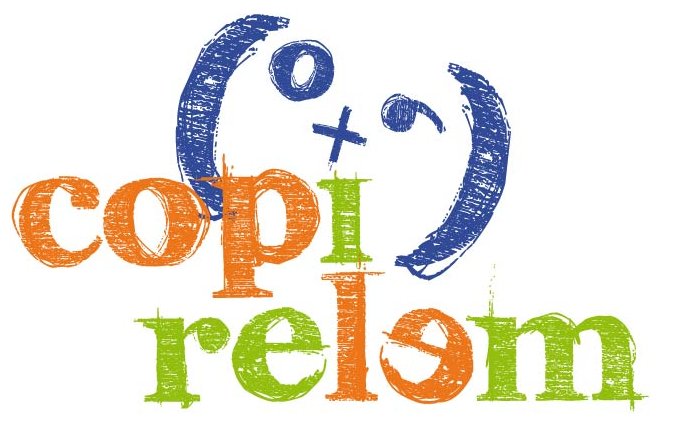 MARSEILLE les 13, 14 et 15 juin 2023PROPOSITION D’ATELIERTous les champs doivent être renseignésNB : Cette proposition doit se limiter à une page recto.Annexe 249e colloque COPIRELEMMARSEILLE les 13, 14 et 15 juin 2023PROPOSITION DE COMMUNICATION ORALETous les champs doivent être renseignésNB : Cette proposition doit se limiter à une page recto.Annexe 349e colloque COPIRELEMMARSEILLE les 13, 14 et 15 juin 2023PROPOSITION DE COMMUNICATION AFFICHEE (POSTER)Tous les champs doivent être renseignésNB : Cette proposition doit se limiter à une page recto49e colloque COPIRELEMDeuxième annonce Appel à contributionsMathématiques et diversité à l’école. Aider les élèves, accompagner les enseignants.Marseille, les 13, 14 et 15 juin 2023http://www.copirelem.frMathématiques et diversité à l’école. Aider les élèves, accompagner les enseignants.Marseille, les 13, 14 et 15 juin 2023http://www.copirelem.fr28 février 2023Date limite d’envoi des propositions par les communicantsProposition d’un atelier ou d’une communicationÀ envoyer suivant le modèle présenté en annexes (et sur le site du colloque https://www.copirelem.fr/colloque/) à la responsable du Comité Scientifique : claire.winder@univ-amu.fr24 mars 2023Décision du Comité ScientifiqueCommuniquée par la responsable du Comité Scientifique à l’auteur à contacter13-14-15 juin 2023Colloque à Marseille15 septembre 2023Date limite d’envoi des textes par les auteursTexte pour les actes du colloqueÀ envoyer à la responsable du Comité Scientifique : claire.winder@univ-amu.fr15 octobre 2023Date limite d’envoi des retours CS aux auteursRetour sur les textesTextes relus par des membres du Comité Scientifique renvoyés, par la responsable du Comité Scientifique, à l’auteur à contacter15 janvier 2024Date limite d’envoi des versions définitives des textes par les auteursVersion définitive des textes À envoyer à la responsable du Comité Scientifique : claire.winder@univ-amu.fr Auteur(s) et rattachement Courriel contactTitre de l’atelierObjectif(s)Résumé (environ 10 lignes)Modalités de fonctionnement de l’atelierBibliographie (restreinte aux références citées dans le résumé)Auteur(s) et rattachement Courriel contactTitre de la communicationTypePrésentation de pratiques de formation des professeurs des écoles 
Oui - NonRecherche universitaire
Oui-NonRésumé (10 à 20 lignes)Bibliographie (restreinte aux références citées dans le résumé)Auteur(s) et rattachement Courriel contactTitre du POSTERTypePrésentation de pratiques de formation des professeurs des écoles 
Oui - NonRecherche universitaire
Oui-NonRésumé (10 lignes)Bibliographie (restreinte aux références citées dans le résumé)